    2nd Grade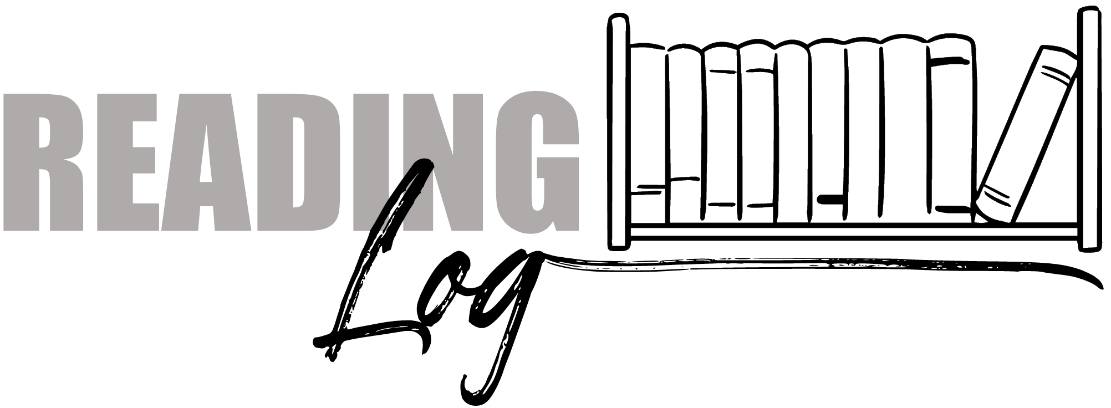 Name: 							DateTitleAuthorNumber of PagesReading TimeSignature